Positieve, veilige en rijke omgevingBetekenisvolle takenOndersteuning door interactieWat? Wat? Wat? Hoe? Hoe?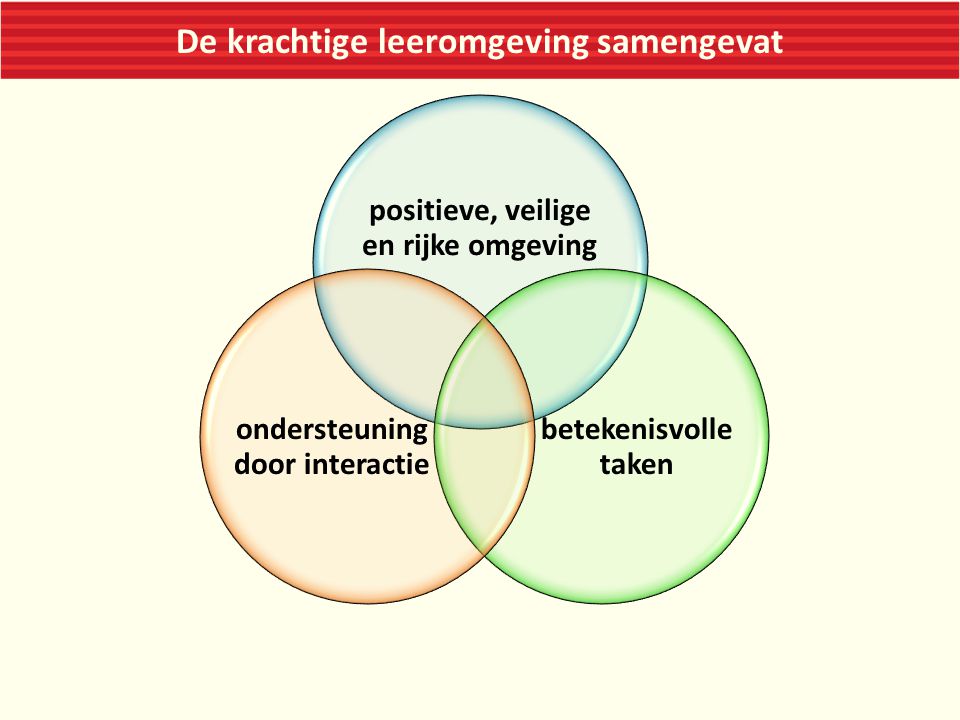 Hoe? Waarom?Waarom?Waarom? 